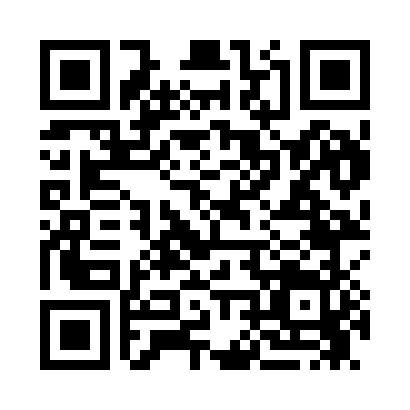 Prayer times for Baber, West Virginia, USAWed 1 May 2024 - Fri 31 May 2024High Latitude Method: Angle Based RulePrayer Calculation Method: Islamic Society of North AmericaAsar Calculation Method: ShafiPrayer times provided by https://www.salahtimes.comDateDayFajrSunriseDhuhrAsrMaghribIsha1Wed5:116:311:255:138:209:412Thu5:096:301:255:148:219:423Fri5:086:291:255:148:219:434Sat5:066:281:255:148:229:445Sun5:056:271:255:148:239:456Mon5:046:261:255:148:249:477Tue5:026:251:255:158:259:488Wed5:016:241:255:158:269:499Thu5:006:231:255:158:279:5010Fri4:586:221:255:158:289:5211Sat4:576:211:255:158:299:5312Sun4:566:201:255:158:309:5413Mon4:556:191:255:168:319:5514Tue4:536:181:255:168:319:5615Wed4:526:171:255:168:329:5816Thu4:516:161:255:168:339:5917Fri4:506:161:255:178:3410:0018Sat4:496:151:255:178:3510:0119Sun4:486:141:255:178:3610:0220Mon4:476:131:255:178:3610:0321Tue4:466:131:255:178:3710:0522Wed4:456:121:255:188:3810:0623Thu4:446:111:255:188:3910:0724Fri4:436:111:255:188:4010:0825Sat4:426:101:255:188:4010:0926Sun4:416:101:255:188:4110:1027Mon4:406:091:255:198:4210:1128Tue4:406:091:265:198:4310:1229Wed4:396:081:265:198:4310:1330Thu4:386:081:265:198:4410:1431Fri4:386:071:265:208:4510:15